Impulsberatung Fahrrad-Mobilität für Kommunen 2021SONDERKONTINGENT STADTRADELNAnmeldung zum STADTRADELN 2021 am: 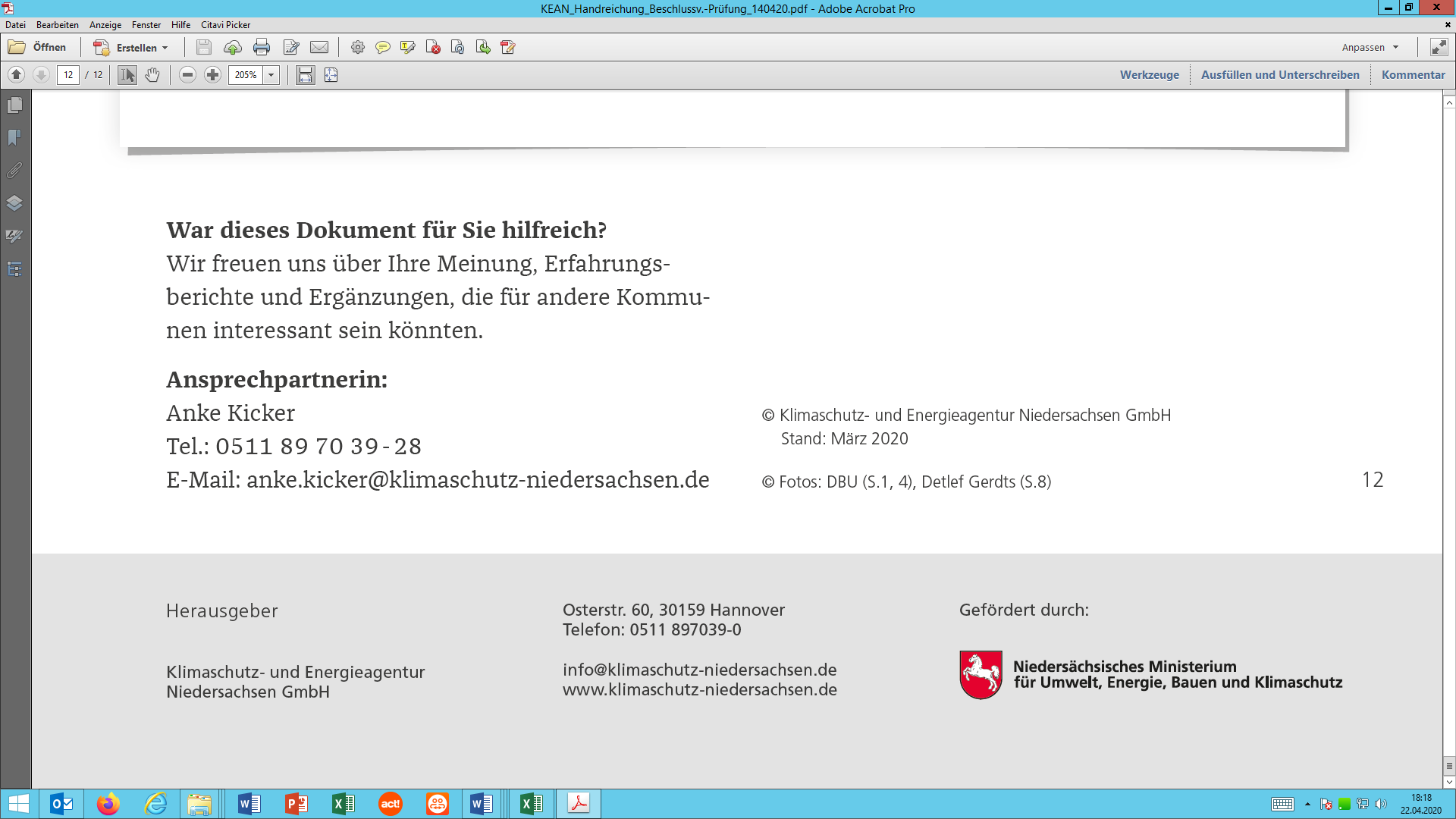 Name der KommuneName der KommuneName der KommuneKontaktperson Kontaktperson Name, VornameFachbereichAnschriftE-MailTelefonJa, ich habe Interesse an einer kostenlosen Impulsberatung Fahrrad-Mobilität für Kommunen. 